1. Kledij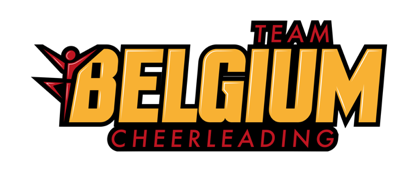 Vul dit formulier volledig en waarheidsgetrouw in.NaamMaat T-shirt Maat T-shirt (unisex model)Maat SportBHMaat trainingsshortMaat bovenstuk Varsity-uniformMaat onderstuk Varsity uniformSchoenmaatEU-maat:US-maat:Ik beschik reeds over een Team Belgium UniformBovenstuk:            Ja/NeenOnderstuk:            Ja/Neen